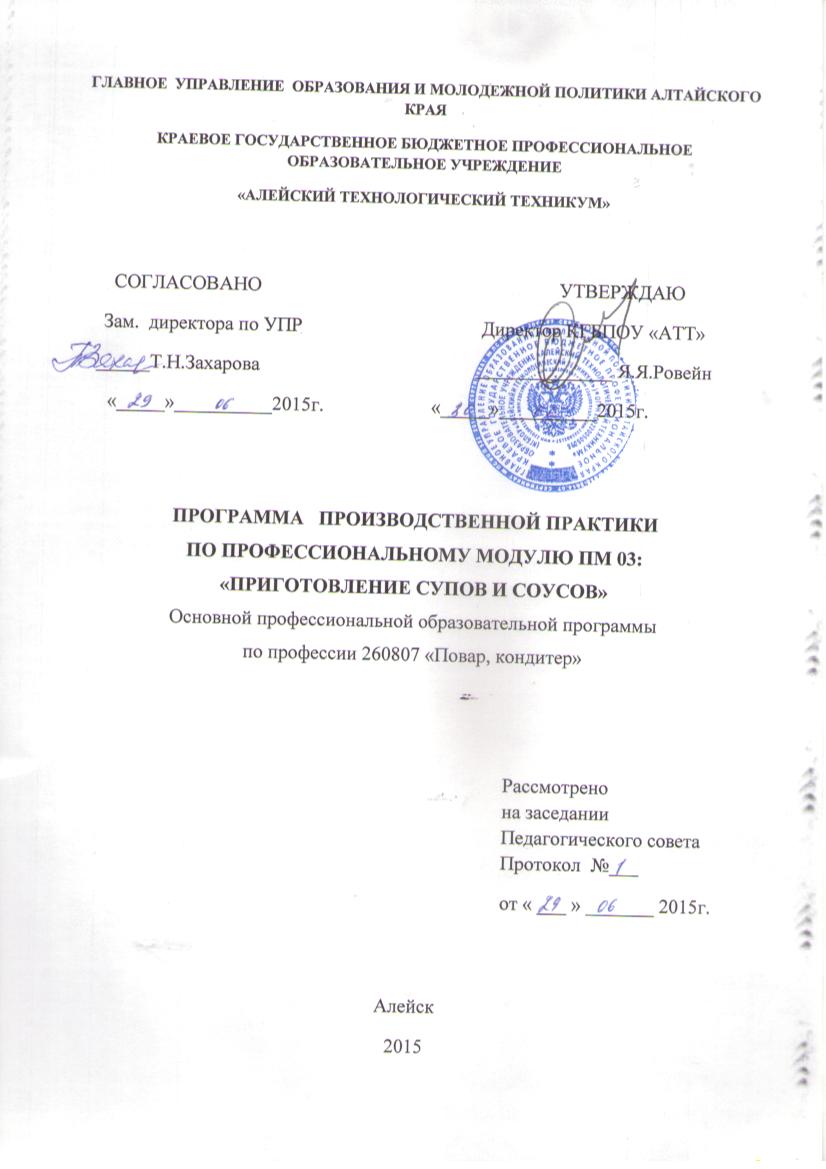 Программа  производственной практики составлена на основе Федерального государственного образовательного стандарта  по профессии начального  профессионального образования 260807.01  «Повар, кондитер», утвержденного  приказом Министерства образования и науки Российской Федерации от 2 августа 2013 г. №798 зарегистрированном в Минюсте РФ 20 августа 2013 г. № 29749 Организация-составитель: КРАЕВОЕ ГОСУДАРСТВЕННОЕ БЮДЖЕТНОЕ ПРОФЕССИОНАЛЬНОЕ ОБРАЗОВАТЕЛЬНОЕ УЧРЕЖДЕНИЕ «АЛЕЙСКИЙ ТЕХНОЛОГИЧЕСКИЙ ТЕХНИКУМ»Составители:Кононенко Наталья Александровна– председатель методической комиссии «Сфера услуг»,  высшая квалификационная категория_________________________________________ - методистВоронова Светлана  Михайловна - мастер производственного обучения по профессии «Повар, кондитер»Глухих Елена  Петровна - мастер производственного обучения по профессии «Повар, кондитер»Богданова  Ирина  Александровна- преподаватель специальных  дисциплин  по профессии  «Повар, кондитер»СОДЕРЖАНИЕ Пояснительная запискаПрограмма производственной практики профессионального модуля «Приготовление  супов и соусов » составлена  для   комплексного освоения обучающимися профессиональной деятельности по профессии начального  профессионального образования 260807.01 «Повар, кондитер» приготовления блюд  из овощей и грибов, формирования общих и профессиональных компетенций, а также приобретения опыта практической работы обучающимся по профессии.Задачей производственной практики является:закрепление и совершенствование приобретенных в процессе обучения профессиональных умений обучающихся по изучаемой профессии; развитие общих и профессиональных компетенций; освоение современных производственных процессов; адаптация обучающихся к конкретным условиям деятельности организаций различных организационно-правовых форм.Производственная практика проводится на предприятиях общественного питания концентрированно. Для проведения практики заключают договора о сотрудничестве и  социальном партнерстве со следующими предприятиями общественного питания  «Русский чай», «Закусочная», кафе «У дороги», столовая  ЗАО  «Алейскзернопродукт», столовая воинской части, Алейскийхлебокомбинат.В организации и проведении практики участвуют образовательное учреждение и организации.Образовательное учреждение:планируют и утверждают в учебном плане все виды практики в соответствии с ОПОП СПО, с учетом договоров с организациями;заключают договоры на организацию и проведение практики;совместно с организацией определяют объекты практики, согласовывают программу и планируемые результаты практики;осуществляют руководство практикой;контролируют реализацию программы и условия проведения практики организациями, в том числе требования охраны труда, безопасности жизнедеятельности и пожарной безопасности в соответствии с правилами и нормами, в том числе отраслевыми;организовывают процедуру оценки общих и профессиональных компетенций, освоенных обучающимися, в ходе прохождения практики.Организации, участвующие в организации и проведении практики:заключают договоры на организацию и проведение практики;согласовывают программу практики, планируемые результаты практики, задание на практику, участвуют в формировании оценочного материала для оценки общих и профессиональных компетенций, освоенных обучающимися, в ходе прохождения практики;издают приказ о прохождении практики обучающимися;предоставляют рабочие места практикантам, назначают руководителей практики, определяют наставников;обеспечивают безопасные условия прохождения практики обучающимися;проводят инструктаж обучающихся по ознакомлению с требованиями охраны труда, безопасности жизнедеятельности и пожарной безопасности в организации.Обучающиеся, осваивающие профессиональный модуль, при прохождении практики в организациях:полностью выполняют задания, предусмотренные программами практики;соблюдают действующие в организациях правила внутреннего трудового распорядка;строго соблюдают требования охраны труда, безопасности жизнедеятельности и пожарной безопасности. Организацию и руководство практикой осуществляют руководители практики от образовательного учреждения и от организации.Общее руководство и контроль за практикой от образовательного учреждения осуществляет заместитель директора по учебно-производственной работе. Непосредственное руководство практикой учебной группы осуществляется мастером производственного обучения.В период прохождения производственной практики с момента зачисления обучающихся на них распространяются требования охраны труда и правила внутреннего трудового распорядка, действующие в организации, а также трудовое законодательство, в том числе в части государственного социального страхования.Результаты практики определяются программами практики, разрабатываемыми образовательным учреждением совместно с организациями.Практика завершается оценкой обучающихся освоенных общих и профессиональных компетенций. Результаты прохождения практики обучающимися представляются в образовательное учреждение и учитываются при итоговой аттестацииПАСПОРТ ПРОГРАММЫ ПРОИЗВОДСТВЕННОЙ ПРАКТИКИПРОФЕССИОНАЛЬНОГО МОДУЛЯ«ПРИГОТОВЛЕНИЕ СУПОВ И СОУСОВ»1.1. Область применения программыПрограмма производственной практики профессионального модуля являетсячастью основной профессиональной  образовательной  программы  в  соответствии  с  ФГОС  профессии СПО 260807.01 «Повар-кондитер» в части освоения основного вида профессиональной деятельности: Программа  производственной практики (производственного обучения) является частью профессионального модуля «Приготовление супов и соусов»в части освоения основного вида профессиональной деятельности 	Приготовление супов и соусов и соответствующих профессиональных  компетенций:ПК 3.1. Готовить бульоны и отвары.ПК 3.2. Готовить простые супы.ПК 3.3. Готовить отдельные компоненты для соусов и соусные полуфабрикаты.ПК 3.4. Готовить простые холодные и горячие соусы.Программа профессионального модуля «Приготовление супов и соусов» может быть использована  в дополнительном профессиональном образовании и профессиональной подготовке работников в  области общественного питания и  пищевой промышленности по ОК 016-94 16675 «Повар». 1.2. Цели и задачи производственной практики профессионального модуля – требования к результатам освоения профессионального модуляС целью овладения указанным видом профессиональной деятельности и соответствующими профессиональными компетенциями обучающийся в ходе освоения профессионального модуля должен:иметь практический опыт приготовления основных супов и соусовуметь: проверять органолептическим способом качество и соответствие основных продуктов и дополнительных ингредиентов к ним, технологические требования к  основным супам и соусам;  выбирать производственный  инвентарь и оборудование для  приготовления супов и соусов;  использовать различные  технологии приготовления и   оформления основных супов и соусов;                        оценивать качество готовых блюд;                           охлаждать, замораживать, размораживать и разогревать отдельные компоненты для соусов;            знать: классификацию, пищевую ценность, требования к качеству основных супов и соусов;    правила выбора основных   продуктов и дополнительных  ингредиентов к ним при  приготовлении супов и соусов;  правила безопасного использования и последовательность выполнения технологических операций при приготовлении основных супов и соусов;                        температурный режим и правила приготовления супов и соусов;            правила проведения бракеража; способы сервировки и варианты оформления, температуру подачи;правила хранения и требования к качеству готовых блюд; виды необходимого  технологического оборудования и производственного инвентаря, правила их безопасного использования;    1.3.Место производственной учебной практики в структуре ОПОП Производственная практика производится в соответствии с утверждённым учебным планом после прохождения междисциплинарных курсов (МДК) в рамках ПМ.03. «Приготовление супов и соусов» МДК. 03.01.  Технология приготовления супов и соусов, макаронных изделий, яиц, творога, теста»1.4.Трудоёмкость и сроки проведения практикиТрудоёмкость производственной практики в рамках освоения ПМ.03. «Приготовление супов и соусов» Составляет- 78 часаСроки проведения производственной практики определяется рабочим учебным планом по специальности СПО (профессии НПО) 260807.01 «Повар-кондитер» и графиком учебного процесса. Практика производится на 1 курсе во 2 семестре1.5.Место прохождения производственной практикиПредприятия общественного питания «Русский чай», «Закусочная Городского рынка», кафе «ООО Общепит», столовая ЗАО «Алейскзернопродукт»2. результаты освоения ПРОФЕССИОНАЛЬНОГО МОДУЛЯ Результатом освоения профессионального модуля является овладение обучающимися видом профессиональной деятельности: приготовление супов и соусов, в том числе профессиональными (ПК) и общими (ОК) компетенциями:3.СТРУКТУРА И СОДЕРЖАНИЕ ПРОИЗВОДСТВЕННОЙ ПРАКТИКИ ПРОФЕССИОНАЛЬНОГО МОДУЛЯ «ПРИГОТОВЛЕНИЕ СУПОВ И СОУСОВ»4.Реализация профессионального модуля предполагает обязательную производственную практику.4.1. Информационное обеспечение обученияПеречень рекомендуемых учебных изданий, Интернет-ресурсов, дополнительной литературыОсновные источники:Н.А. Анфимова, Л.Л. Татарская. «Кулинария «повар, кондитер». М. «Академия» 2013Дополнительная литератураАндросов В.П., Пыжова Т.В, Овчинникова Л.В. Производственное обучение профессии «Повар» в 4 ч. 2 ч. Супы, соусы, блюда из овощей, круп, макаронных изделий и бобовых (учебное пособие для начального профессионального образования).                                   Анфимова Н.А. Кулинария: учебное пособие для начального профессионального образования (3-ье изд., стер.) М.: Издательский Центр «Академия» - 2008 годАнфимова Н.А.Татарская Л.Л. ( 2-ое изд.,стер.) - М.: Издательский Центр «Академия» - .Золин В.П. Технологическое оборудование предприятий общественного питания (2-ое изд.стереотип) - М.: «Издательский центр», «Академия», .Коева В.А.Лабораторно - практические занятия для поваров(Учебное пособие для учащихся училищ, лицеев и колледжей)Ростов на Дону.: «Феникс»,2001 г. Матюхина З.П. Основы физиологии питания, гигиены и санитарии (Учебное пособие для среднего профессионального образования) М.: ПрофОбрИздат, .Матюхина З.П. Королокова Э.П Товароведение пищевых продуктов (Учебник для Начального Профессионального образования - 2-ое изд. «Стереотип» - М.:  «Издательский Центр», «Академия», .Простакова Т.М. Технология приготовления пищи (серия «Учебный курс») Ростов-на-Дону, «Феникс», .Сопина Л.Н. Пособие для повара (3-ье изд., стереотип) - М.: «Издательский Центр», «Академия», .Сборник рецептур блюд и кулинарных изделий (для предприятий общественного питания) «Профи-информ» - .Сборник рецептур блюд и кулинарных изделий. Нормативная документация для предприятий общественного питания - М.: «Дело и сервис», .Улейский Н.Т., Улейский Р.И. Механическое и тепловое оборудование предприятий общественного питания - Ростов-на-Дону, «Феникс», .   Усов В.В. Организация производства и обслуживания на предприятиях общественного питания (Учебник для Начального Профессионального образования, 2-ое изд.стер.) М.: «Издательский Центр», «Академия» - .Татарская Л.Л. Лабораторно-практические работы для поваров и кондитеров (Учебное пособие для Начального Профессионального образования) - М.: «Издательский Центр», «Академия»,2003 г.Производственное обучение профессии «Повар» В4 ч.2 «Супы, соусы, блюда из овощей, круп макаронных изделий и бобовых» учеб пособие для нач. проф. образования [В.П. Андросов Т.В.Пыжова, Л.В. Овчинникова и др.] – М.: Издательский центр «Академия», .Отечественные журналы:«Питание и общество», «Гастроном», «Кулинарные ведомости», «Школа гастронома», «Здоровье». «Смак», «Лиза», «Хозяюшка», «Хлебосол».Интернет-ресурсы:«Кулинарный портал». Форма доступа: http://www.kulina.ru., http://povary.ru., http://vkus.by.Главный портал индустрии гостеприимства и питания. Форма доступа: http://www.horeca.ruhttp://www.pmedia.ru/4.2. Кадровое обеспечение образовательного процесса	Производственная практика проводится на предприятиях общественного питания  концентрированно. В период освоения профессионального модуля преподавателями и мастерами производственного обучения организуется индивидуальная и групповая консультацияТребования к квалификации педагогических (инженерно-педагогических) кадров, обеспечивающих обучение по междисциплинарному курсу - среднее профессиональное или высшее профессиональное образование, соответствующее профилю преподаваемой дисциплины (модуля). Опыт деятельности в организациях соответствующей профессиональной сферы является обязательным для преподавателей, отвечающих за освоение обучающимся профессионального цикла, эти преподаватели должны проходить стажировку в профильных организациях не реже 1 раза в 3 года.Требования к квалификации педагогических кадров, осуществляющих руководство практикой:Мастера производственного обучения должны иметь на 1 - 2 разряда по профессии рабочего выше, чем предусмотрено образовательным стандартом для выпускников. Опыт деятельности в организациях соответствующей профессиональной сферы является обязательным. Мастера производственного обучения должны проходить стажировку в профильных организациях не реже 1 раза в 3 года.5. Контроль и оценка результатов освоения профессионального модуля (вида профессиональной деятельности)Формы и методы контроля и оценки результатов обучения должны позволять проверять у обучающихся не только сформированность профессиональных компетенций, но и развитие общих компетенций и обеспечивающих их умений.Производственная практика по профессии  направлена на формирование у обучающегося общих и профессиональных компетенций, приобретение практического опыта и реализуется в рамках профессиональных модулей ООП СПО по каждому из видов профессиональной деятельности, предусмотренных ФГОС СПО по профессии.ОРГАНИЗАЦИЯ ПРАКТИКИТребования к организации практики определяются ФГОС СПО (ГОС СПО), приказом Министерства образования и науки Российской Федерации (Минобрнауки России) от 18 апреля 2013г. №291  «Об утверждении Положения о практике обучающихся, осваивающих основные профессиональные образовательные программы среднего профессионального образования». Организация учебной и производственной практик на всех этапах должна быть направлена на обеспечение непрерывности и последовательности овладения студентами профессиональной деятельностью в соответствии с требованиями к уровню подготовки выпускников.Для руководства практикой студентов назначаются руководители практики от  техникума  и от предприятий (учреждений, организаций).Руководителями практики от предприятий, учреждений и организаций назначаются высококвалифицированные специалисты соответствующего профиля.Общее и учебно-методическое руководство практикой студентов осуществляют  мастера производственного обучения и руководители практики. Руководители практики от  техникума:устанавливают связь с руководителями практики от организации и совместно с ними составляют рабочую программу проведения практики;разрабатывают тематику индивидуальных заданий, принимают участие враспределении студентов по рабочим местам или перемещения  их по видам работ;несут ответственность совместно с руководителями практики от организации за соблюдение студентами правил техники безопасности;осуществляют контроль за соблюдением сроков практики и ее содержанием;оказывают методическую помощь студентам при выполнении ими индивидуальных заданий и сборе материалов к составлению отчетов по практике;оценивают результаты выполнения студентами программы практики.Сроки проведения практики устанавливаются в соответствии с учебным планом и календарным графиком учебного процесса.Студенты, заключившие договор с предприятиями, учреждениями и организациями на их трудоустройство, производственную практику, как правило, проходят в этих организациях.Каждый студент, направленный на практику, получает задание в соответствии с программой практики.По окончании практики студент должен представить  руководителю практики  следующий комплект документов:-задание на практику (Приложение А);- дневник о прохождении практики (Приложение Б);- отчет по практике (Приложение В)- характеристика с места практики (Приложение Г)- аттестационный лист по освоению профессиональных компетенций в период практики (Д)Аттестация студентов по программе практики проводится в форме дифференцированного зачета с аттестационными оценками «отлично», «хорошо», «удовлетворительно», «неудовлетворительно». Оценка по практике приравнивается к оценкам (зачетам) по теоретическому обучению и учитывается  при подведении итогов общей успеваемости студентов.              ПРИЛОЖЕНИЕ А. Задание на практикуКраевое государственное бюджетное профессиональное образовательное учреждение«Алейский технологический технику»Группа –__________________       Профессия  ___________________________________________________________ ЗАДАНИЕ НА ПРАКТИКУВыдано студенту(кеРуководитель практики:(ф., и., о)( должность, ф., и., о руководителя практики)Рабочая программа практикиНачало практики: 20 годаКонец практики:  Задание выдал  20 года(ф., и., о.)	(подпись руководителя практики от  техникума )Задание принял  (ф., и., о.)	(подпись студента) ПРИЛОЖЕНИЕ Б. Дневник прохождения практикиКраевое государственное бюджетное профессиональное образовательное учреждение«Алейский технологический технику»Дневник прохождения практикиСтудента(ки)  курса, обучающегося (щейся) по  професси(наименование  профессии )Место практики ____________________________________(название предприятия)Руководитель практики от предприятия (фамилия, имя, отчество)(ф., и.о)Содержание и объем выполненных работ подтверждаю:руководитель практики от предприятия 	/  (подпись)	(ф. и., о.)руководитель практики от  техникума  	/  (подпись)	(ф. и., о.)                                  ПРИЛОЖЕНИЕ В.Шаблон титульного листаКраевое государственное бюджетное профессиональное образовательное учреждение«Алейский технологический технику»ОТЧЕТ ПО ПРАКТИКЕФамилия   _____________________________ Имя  ___________________________________Отчество _____________________________ Профессия ____________________________ Курс  Группа  Место прохождения  производственной  практики  Руководитель практики от  техникума Руководитель практики от предприятияНачало практики «	»20	г.Окончание практики «	»20	г.ОценкаАлейск , 2015 г.          ПРИЛОЖЕНИЕ Г. Шаблон характеристикиХарактеристикаНа студента(ку)  курса, обучающемуся (щейся) по  профессии (наименование  профессии )(ф., и., о)База практики   Сроки практики  (наименование организации) (период прохождения практики)Описываем все, чем довелось заниматься во время практики – 6-7 строчек о том, какие задачи ставились и как грамотно они исполнялись, стоит упомянуть и о способности принимать самостоятельные решения, инициативность, способность проведения анализа производства и заключенных договоров.С чем новым пришлось познакомиться, какими методами удалось овладеть, какие новые производственный вершины были взяты за этот период.Описываем то, какими знания и навыки были продемонстрированы.Как показал практикант себя в общении, какой интерес к производственным задачам проявлялся. Стоит упомянуть про пунктуальность и адекватность реакции на критику и замечания старших коллег. Дисциплинированность, аккуратность и так далее.Заканчивается характеристика фразой – «Студент такой-то за прохождение практики заслуживает оценки «	».Подпись	и	печать	представителей	от	предприятия	(директор,	заместитель, руководитель практики и т.д.)ПРИЛОЖЕНИЕ Д. Аттестационный листАТТЕСТАЦИОННЫЙ ЛИСТ ПО ОСВОЕНИЮ ПРОФЕССИОНАЛЬНЫХ КОМПЕТЕНЦИЙ В ПЕРИОД ПРАКТИКИПМ (вид практики)Обучающийся (аяся) на  (ФИО студента) курсе по профессии  успешно прошел(ла) практику по профессиональному модулю в объеме Дата «____»___________20__гРуководитель практики _______________________________ПОЯСНИТЕЛЬНАЯ ЗАПИСКАстр.1. ПАСПОРТ примерной ПРОГРАММЫ ПРОФЕССИОНАЛЬНОГО МОДУЛЯ1.1.Область применения программы учебной практики1.2.Цели и задачи профессионального модуля – требования к результатам освоения профессионального модуля1.3.Место учебной практики в структуре ОПОП 1.4.Трудоёмкость и сроки проведения практики1.5.Место прохождения учебной практики2. результаты освоения ПРОФЕССИОНАЛЬНОГО МОДУЛЯ3. СТРУКТУРА и ПРИМЕРНОЕ содержание профессионального модуля4 условия реализации программы ПРОФЕССИОНАЛЬНОГО МОДУЛЯ4.1.Учебно-методическое и информационное обеспечение обучения4.2 Кадровое обеспечение образовательного процесса5. Контроль и оценка результатов освоения профессионального модуля (вида профессиональной деятельности)КодНаименование результата обученияПК 3.1.Готовить бульоны и отварыПК 3.2.Готовить простые супыПК 3.3.Готовить отдельные  компоненты для  соусов и соусные полуфабрикатыПК 3.4.Готовить простые холодные и горячие соусы.ОК 1.Понимать сущность и социальную значимость своей будущей профессии, проявлять к ней устойчивый интерес.ОК 2.Организовывать собственную деятельность, исходя из цели и способов ее достижения, определенных руководителем.ОК 3.Анализировать рабочую ситуацию, осуществлять текущий и итоговый контроль, оценку и коррекцию собственной деятельности, нести ответственность за результаты своей работы.ОК  4.Осуществлять поиск информации, необходимой для эффективного выполнения профессиональных задач.ОК 5.Использовать информационно-коммуникационные технологии в профессиональной деятельностиОК 6.Работать в команде, эффективно общаться с коллегами, руководством, клиентами.ОК 7.Готовить к работе производственное помещение и поддерживать его санитарное состояние.ОК 8.Исполнять воинскую обязанность, в том числе с применением полученных профессиональных знаний (для юношей).Наименование разделов производственной практикиСодержание  производственной практики.Количество часовТема 1.1.  Приготовление суповнарезка,припускание,пассерование,тушение,варка,прогревание.отпускбракеражнарезка,пассерование,варка,приготовление теста,нарезка лапши,варка бульона,варка суп-лапши домашнейотпускбракеражнарезка,сортировка,разламывание,просевание,варка.отпускбракеражсортировкамойка,варка,очистка,нарезка,66соединение с жидкостью.отпускбракеражТема 1.2. Приготовление соусовварка бульона,пассерование муки,пассерование томатной пасты,пассерование овощей,соединение пассировки и бульона,варка,процеживание,защипываниемойка,нарезка,тушение,размягчение масла,нарезка зелени,формованиеотпускбракераж12Итого:78Темы квалификационной работыПриготовление и отпуск щей из свежей капусты с картофелем.Приготовление и отпуск щей из квашеной капусты с картофелем.Приготовление и отпуск борща украинского.Приготовление и отпуск борща сибирского.Приготовление и отпуск борща флотского.Приготовление и отпуск рассольника домашнего.Приготовление и отпуск рассольника ленинградского.Приготовление и отпуск супа полевого.Приготовление и отпуск супа картофельного с грибами.Приготовление и отпуск бульона рыбного (ухи).Приготовление и отпуск супа-пюре из бобовых.Приготовление и отпуск супа- пюре из птицы.Темы квалификационной работыПриготовление и отпуск щей из свежей капусты с картофелем.Приготовление и отпуск щей из квашеной капусты с картофелем.Приготовление и отпуск борща украинского.Приготовление и отпуск борща сибирского.Приготовление и отпуск борща флотского.Приготовление и отпуск рассольника домашнего.Приготовление и отпуск рассольника ленинградского.Приготовление и отпуск супа полевого.Приготовление и отпуск супа картофельного с грибами.Приготовление и отпуск бульона рыбного (ухи).Приготовление и отпуск супа-пюре из бобовых.Приготовление и отпуск супа- пюре из птицы.Темы квалификационной работыПриготовление и отпуск щей из свежей капусты с картофелем.Приготовление и отпуск щей из квашеной капусты с картофелем.Приготовление и отпуск борща украинского.Приготовление и отпуск борща сибирского.Приготовление и отпуск борща флотского.Приготовление и отпуск рассольника домашнего.Приготовление и отпуск рассольника ленинградского.Приготовление и отпуск супа полевого.Приготовление и отпуск супа картофельного с грибами.Приготовление и отпуск бульона рыбного (ухи).Приготовление и отпуск супа-пюре из бобовых.Приготовление и отпуск супа- пюре из птицы.Результаты (освоенные профессиональные компетенции)Основные показатели оценки результатаФормы и методы контроля и оценки ПК 3.1. Готовить бульоны и отвары- Подготовка костей, овощей, грибов, рыбы, птицы.- Варка бульона.- Добавление специй и приправ.- Процеживание бульона.- Осветление  мясного, костного и рыбного бульонов- Тестирование- устный опрос- экспертная оценка практических работ- решение ситуационных задач.-Экспертная оценка промежуточной аттестацииПК 3.2. Готовить простые супы- Приготовление жидкой основы.- Приготовление плотной части супа.- Оформление и отпуск.- Тестирование- - устный опрос- экспертная оценка практических работ- Оценка органолептическим способом.ПК 3.3. Готовить отдельные  компоненты для  соусов и соусные полуфабрикаты- Приготовление жидкой основы.- Приготовление пассировок (сухой и жирной).- Пассирование овощей.- Подготовка загустителя для сладких соусов.- Тестирование- устный опрос- экспертная оценка практических работ- Оценка органолептичес-ким способом.-Экспертная оценка промежуточной аттестацииПК 3.4. Готовить простые холодные и горячие соусы.- Приготовление жидкой основы.- Приготовление пассировок (сухой и жирной).- Подготовка овощей для пассирования.- Пассирование овощей.- Подготовка загустителя для сладких соусов.- Процеживание соуса.- Протирание овощей.- Прогревание соуса.- Защипывание соуса.- Взбивание дополнительных компонентов при приготовлении холодных соусов.- Тестирование- устный опрос- экспертная оценка практических работ- Оценка органолептичес-ким способом.- решение ситуационных задач.-Экспертная оценка промежуточной аттестацииРезультаты (освоенные общие компетенции)Основные показатели оценки результатаФормы и методы контроля и оценки    ОК 1.    Понимать сущность и социальную значимость своей будущей профессии, проявлять к ней устойчивый интерес.- демонстрация интереса к будущей профессии МониторингОК 2. Организовывать собственную деятельность, исходя из цели и способов ее достижения, определенных руководителем.- выбор и применение методов и способов решения профессиональных задач в области организации  собственной деятельности;Наблюдение и оценка выполнения работ на учебной и производствен-ной практике.ОК 3. Анализировать рабочую ситуацию, осуществлять текущий и итоговый контроль, оценку и коррекцию собственной деятельности, нести ответственность за результаты своей работы.умение осуществлять контроль качества выполняемой работы;Наблюдение и оценка выполнения работ на учебной и производствен-ной практике.ОК 4.Осуществлять поиск информации, необходимой для эффективного выполнения профессиональных задач.эффективный поиск необходимой информации;- использование различных источников, включая электронные;Подготовка рефератов, докладов, проектов, письменных экзаменационных работОК 5. Использовать информационно-коммуникационные технологии в профессиональной деятельности- оформление результатов самостоятельной работы с использованием ИКТНаблюдение за навыками работыОК 6. Работать в команде, эффективно общаться с коллегами, руководством, клиентами.- взаимодействие с обучающимися, преподавателями и мастерами в ходе обученияНаблюдение за ролью обучающихся в группеОК 7. Готовить к работе производственное помещение и поддерживать его санитарное состояние.- Соблюдение санитарного состояния рабочего местаНаблюдение за навыками работы на учебной и производствен-ной практике.Тестирование по правилам ТБОК 8. Исполнять воинскую обязанность, в том числе с применением полученных профессиональных знаний (для юношей).- ориентация на воинскую службу с учетом профессиональных знаний.Своевременная постановка на воинский учет. Проведение воинских сборов.1Наименование темы, раздела  Перечень работ  Количество часов 2Тема 1.3Тема 2. 4Тема 3. 56789Подведение итогов, написание отчета о пройденной практике10Защита отчета (дифференцированный зачет)Дата Наименование работы Результат работы (оценка)Подпись  руководителя 124Тема 1.1.и так далееПеречень конкретно выполненных работПодведение итогов, написание отчета о пройденной практике.Защита отчетаНачало практики: 20 годаКонец практики: 20 года№ п/пПК№п.п